Страна маленького гения Инновационный проектСтрана маленького гения Инновационный проектСтрана маленького гения Инновационный проект2018-2021г.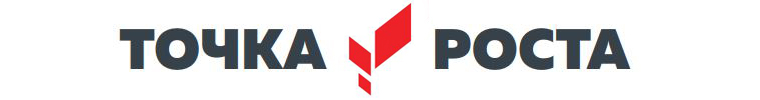 2018-2021г.2018-2021г.ПОРТАЛ «СЕМИОТИКА»ПОРТАЛ «СЕМИОТИКА»ПОРТАЛ «СЕМИОТИКА»Классификация профессий «Человек – знаковые системы»Классификация профессий «Человек – знаковые системы»Классификация профессий «Человек – знаковые системы»Профессии типа "человек - знаковые системы" включают: профессии, связанные с оформлением документов, делопроизводством, анализом текстов или их преобразованием, перекодированием, профессии, предметом труда в которых являются числа, количественные соотношения, профессии, связанные с обработкой информации в виде системы условных знаков, схематических изображений объектов. 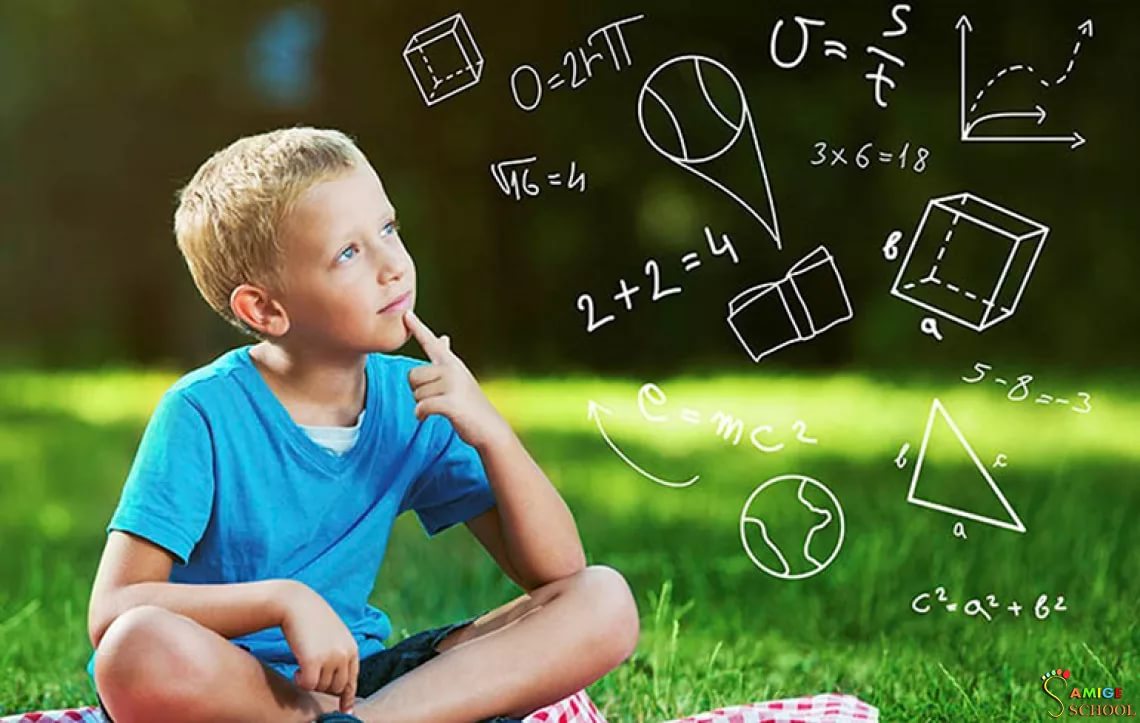 Профессии: переводчик, чертежник, инженер, топограф, секретарь-машинистка, программист и др. Предмет труда: условные знаки, цифры, коды, естественные или искусственные языки. Чтобы успешно работать по профессии, нужны особые способности мысленно погружаться в мир, казалось бы, сухих обозначений, отвлекаться от собственно предметных свойств окружающего мира и сосредотачиваться на сведениях, которые несут в себе те или иные знаки.Семио́тика, или семиоло́гия (греч. σημειωτική, от др.-греч. σημεῖον — «знак, признак»), — наука, исследующая свойства знаков и знаковых системПрофессии: переводчик, чертежник, инженер, топограф, секретарь-машинистка, программист и др. Предмет труда: условные знаки, цифры, коды, естественные или искусственные языки. Чтобы успешно работать по профессии, нужны особые способности мысленно погружаться в мир, казалось бы, сухих обозначений, отвлекаться от собственно предметных свойств окружающего мира и сосредотачиваться на сведениях, которые несут в себе те или иные знаки.